2022年第二批中央林业改革发展资金天保工程区外森林抚育项目中标结果公告青海晓成工程项目管理有限公司                                           2022年10月11日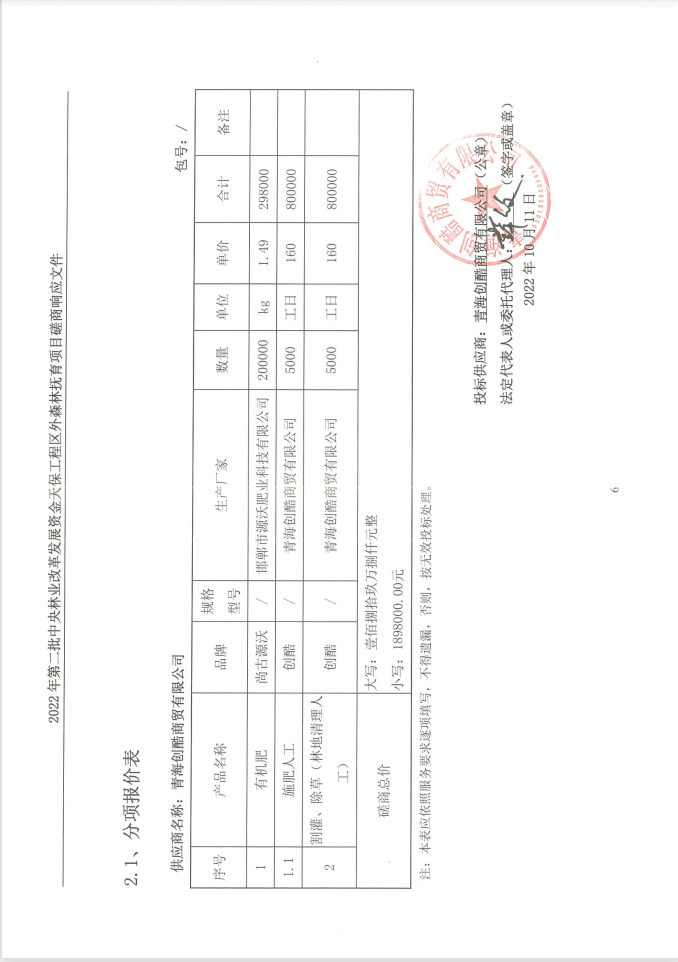 采购项目编号青海晓成竞磋（货物）2022-062号采购项目名称2022年第二批中央林业改革发展资金天保工程区外森林抚育项目采购方式竞争性磋商采购预算控制额度预算价：1900000.00元   大写：壹佰玖拾万元整中标总金额人民币1897900.00元项目分包个数无公告发布日期公告发布日期：2022年09月28日公告发布日期中标结果公告日期：2022年10月11日评标日期2022年10月11日定标日期2022年10月11日各包要求具体内容详见《磋商文件》各包中标内容、数量、价格、合同履行日期及供应商名称采购内容：2022年第二批中央林业改革发展资金天保工程区外森林抚育项目中标价格：1897900.00元交货期：合同签订后一年以内完成供应商名称：青海创酷商贸有限公司供应商地址：青海省西宁市城西区西关大街130号美伦城市广场四期9号楼11A层A7室统一社会信用代码：91630105MA752LE1XB投标、开标地点西宁市城西区五四西路71号安泰公寓B座14楼21407室评审委员会成员名单张建萍、徐秀霞、李刚采购单位及联系人电话采购单位：澜沧江源园区国家公园管理委员会联 系 人：才老师      联系电话：0976-8883300联系地址：澜沧江源园区国家公园管理委员会采购代理机构及联系人电话采购代理机构：青海晓成工程项目管理有限公司联系人：张女士联系电话：0971-8189958邮箱地址：qhxc8189958@126.com联系地址：西宁市城西区五四西路71号安泰公寓B座14楼21407室财政部门监督电话监督单位：杂多县政府采购服务中心 联系电话：0976-8881176